                                  HORARIO  28 JUNIO AL 02 de JULIO 1° CICLO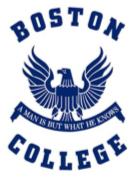 CursoCursoCursoPLAY GROUPInicioFinLunesMartes MiércolesJuevesViernes8:00-8:30TABLERO ASIST.INGLÉSTABLERO ASIST.TABLERO DE ASIST.8:40-9:10PENSAMIENTO MATEMÁTICOTABLERO ASIST.LENGUAJE VERBALED. FÌSICA RECESS9:30-10:10FERIADOLENGUAJE VERBALPENSAMIENTO MATEMÁTICOLENGUAJE ARTÍSTICOCONSEJO DE CURSO10:20-11:00PENSAMIENTO MATEMÁTICOLENGUAJE VERBALPENSAMIENTO MATEMÁTICOLENGUAJE VERBALRECESS11:30-12:00ED. FÍSICACOM.NATURALPENSAMIENTO MATEMÁTICOZONA DE LECT.12:10-12:30ZONA LECT.Trabajo asincrónicoZONA LECT.Trabajo asincrónico14:00-14:30TALLER INGLÉSTrabajo asincrónicoTrabajo asincrónico14:40-15:10Trabajo asincrónicoTrabajo asincrónicoTALLER INGLÉS15:00-15:30CursoCursoCursoPRE KINDER AInicioFinLunesMartes MiércolesJuevesViernes8:00-8:30INGLÉSEDUCACIÓN FÍSICAEDUCACIÓN FÍSICATABLERO DE ASIST.8:40-9:10PENSAMIENTO MATEMÁTICOINGLÉSPENSAMIENTO MATEMÁTICOLENGUAJE VERBALRECESS9:30-10:10FERIADOLENGUAJE VERBALLENGUAJE VERBALLENGUAJE VERBALCONSEJO DE CURSO10:20-11:00LENGUAJE VERBALPENSAMIENTO MATEMÁTICOARTEINGLÁS RECESS11:30-12:00COM SOCIALPENSAMIENTO MATEMÁTICOINGLÉSZONA LECT.12:10-12:30ZONA LECT.Trabajo asincrónicoZONA LECT.Trabajo asincrónico14:00-14:30Trabajo asincrónicoTrabajo asincrónicoTrabajo asincrónico14:40-15:10TALLER INGLÉS15:00-15:30Trabajo asincrónicoTALLER INGLÉS15:00-15:30CursoCursoCursoPRE KINDER BInicioFinLunesMartes MiércolesJuevesViernes8:00-8:30TABLERO ASIST.LENGUAJE VERBALEDUCACIÓN FÍSICATABLERO DE ASIST.8:40-9:10INGLÉSEDUCACIÓN FÍSICA INGLÉSLENGUAJE VERBALRECESS9:30-10:10FERIADOLENGUAJE  VERBALPENSAMIENTO MATEMÁTICOPENSAMIENTO MATEMÁTICOCONSEJO DE CURSO10:20-11:00PENSAMIENTO MATEMÁTICOINGLÉSLENGUAJE  VERBALLENGUAJE ARTÍSTICORECESS11:30-12:00PENSAMIENTO MATEMÁTICOCOMP.NATURALLENGUAJE  VERBALINGLÉS12:10-12:30ZONA LECT.Trabajo asincrónicoZONA LECT.Trabajo asincrónico14:00-14:30Trabajo asincrónicoTALLER INGLÉSTrabajo asincrónico14:40-15:10Trabajo asincrónicoTrabajo asincrónicoTALLER INGLÉS15:00-15:30CursoCursoCursoKINDER AInicioFinLunesMartes MiércolesJuevesViernes8:00-8:30TABLERO ASIST.TABLERO ASIST.TABLERO ASIST.TABLERO  ASIST.8:40-9:10LENGUAJE VERBALED. FÍSICAPENSAMIENTO MATEMÁTICOINGLESRECESS9:30-10:10FERIADOINGLÉSPENSAMIENTO MATEMÁTICOINGLES CONSEJO DE CURSO10:20-11:00PENSAMIENTO MATEMÁTICOLENGUAJE VERBALLENGUAJE VERBALARTERECESS11:30-12:00COM.NATURALINGLÉSLENGUAJE VERBALZONA LECT.12:10-12:30ZONA LECT.Trabajo asincrónicoZONA LECT.Trabajo asincrónico14:00-14:30Trabajo asincrónicoTrabajo asincrónicoTrabajo asincrónico14:40-15:10Trabajo asincrónicoTALLER INGLÉS15:00-15:30TALLER INGLÉS15:00-15:30CursoCursoCursoKINDER BInicioFinLunesMartes MiércolesJuevesViernes8:00-8:30TABLERO ASISTTABLERO ASIT.INGLÉSINGLÉS8:40-9:10LENGUAJE VERBALLENGUAJETABLERO ASISTTABLERO ASIT.RECESS9:30-10:10FERIADO PENSAMIENTO MATEMÁTICOINGLÉSPENSAMIENTO MATEMÁTICOEDUCACIOÓN FÍSICA 10:20-11:00INGLÉSCOMP.NATURALPENSAMIENTO MATEMÁTICOEDUCACIÓN FÍSICARECESS11:30-12:00LENGUAJE  VERBALPENSAMIENTO MATEMÁTICOLENGUAJE VERBALARTE12:10-12:30ZONA LECT.Trabajo asincrónicoZONA LECT.Trabajo asincrónico14:00-14:30Trabajo asincrónicoTrabajo asincrónicoTALLER INGLÉS14:40-15:10Trabajo asincrónicoTrabajo asincrónicoTALLER INGLÉS15:00-15:30CursoCursoCursoPRIMERO AInicioFinLunesMartes MiércolesJuevesViernes8:00-8:30LENGUAJELENGUAJEMUSICACIENCIAS8:40-9:10LENGUAJELENGUAJEMÚSICACIENCIASRECESS9:30-10:00FERIADOINGLÉSMATEMÁTICAMATEMÁTICACONSEJO DE CURSO10:10-10:40INGLÉSMATEMÁTICAMATEMÁTICAINGLÉSRECESS11:00-11:30TECNOLOGÍAINGLÉSLENGUAJEMATEMÁTICA11:40-12:10ARTEE. FÍSICA LENGUAJEINGLÉS12:20-12:50MATEMÁTICAE.FÍSICATrabajo asincrónicoTrabajo asincrónico14:00-14:30Trabajo asincrónicoTrabajo asincrónicoTrabajo asincrónicoTrabajo asincrónico14:40-15:10TALLER DE REENSEÑANZALENGUAJE15:00-16:00Trabajo asincrónicoTALLER DE REENSEÑANZAMATEMÁTICA15:00-16:00Trabajo asincrónico15:20-15:50CursoCursoCursoPRIMERO BInicioFinLunesMartes MiércolesJuevesViernes8:00-8:30LENGUAJELENGUAJELENGUAJEHISTORIA8:40-9:10LENGUAJELENGUAJELENGUAJEHISTORIARECESS9:30-10:00FERIADOMATEMÁTICAMATEMÁTICAMÚSICALENGUAJE10:10-10:40MATEMÁTICAMATEMÁTICAMÚSICALENGUAJERECESS11:00-11:30INGLÉSMATEMÁTICAINGLÉSINGLÉS11:40-12:10INGLÉSE. FÍSICAINGLÉSTECNOLOGÍA12:20-12:50Trabajo asincrónicoE. FÍSICALENGUAJETrabajo asincrónico14:00-14:30Trabajo asincrónicoTrabajo asincrónicoTrabajo asincrónicoTrabajo asincrónico14:40-15:10TALLER DE REENSEÑANZALENGUAJE15:00-16:00Trabajo asincrónicoTALLER DE REENSEÑANZAMATEMÁTICA15:00-16:00Trabajo asincrónico15:20-15:50CursoCursoCursoSEGUNDO AInicioFinLunesMartes MiércolesJuevesViernes8:00-8:30LENGUAJEINGLÉSINGLÉSINGLÉS8:40-9:10LENGUAJEINGLÉSINGLÉSINGLÉSRECESS9:30-10:00FERIADOHISTORIAMÚSICALENGUAJECONSEJO DE CURSO10:10-10:40HISTORIAMÚSICALENGUAJETECNOLOGÍARECESS11:00-11:30MATEMÁTICALENGUAJECIENCIASMATEMÁTICA11:40-12:10MATEMÁTICALENGUAJECIENCIASMATEMÁTICA12:20-12:50Trabajo asincrónicoMATEMÁTICAMATEMÁTICATrabajo asincrónico14:00-14:30Trabajo asincrónicoTrabajo asincrónicoTrabajo asincrónicoTrabajo asincrónico14:40-15:10TALLER DE REENSEÑANZALENGUAJE15:00-16:00TALLER DE LECTURA15:00-16:00TALLER DE REENSEÑANZAMATEMÁTICA15:00-16:00Trabajo asincrónico15:20-15:50CursoCursoCursoSEGUNDO BInicioFinLunesMartes MiércolesJuevesViernes8:00-8:30INGLÉSLENGUAJEC. NATURALESLENGUAJE8:40-9:10INGLÉSLENGUAJEC. NATURALESLENGUAJERECESS9:30-10:00FERIADOMÚSICAINGLÉSINGLÉSCONSEJO DE CURSO10:10-10:40MÚSICAINGLÉSINGLÉSTECNOLOGÍARECESS11:00-11:30LENGUAJEMATEMÁTICALENGUAJEMATEMÁTICA11:40-12:10LENGUAJEMATEMÁTICAMATEMÁTICAMATEMÁTICA12:20-12:50MATEMÁTICATrabajo asincrónicoMATEMÁTICATrabajo asincrónico14:00-14:30Trabajo asincrónicoTrabajo asincrónicoTrabajo asincrónicoTrabajo asincrónico14:40-15:10TALLER DE REENSEÑANZALENGUAJE15:00-16:00TALLER DE LECTURA15:00-16:00TALLER DE REENSEÑANZAMATEMÁTICA15:00-16:00Trabajo asincrónico15:20-15:50